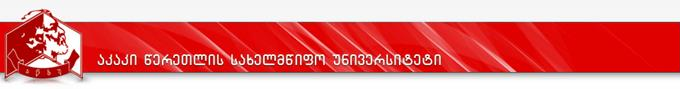 სასწავლო გეგმა                   2021-2022 წ.პროგრამის დასახელება: დამატებითი პროგრამა (minor) - ეკონომიკა* გამოყენებულ შემოკლებათა განმარტება: კრ. - კრედიტი, საკ - საკონტაქტო (საადუტორიო); დამ - დამოუკიდებელი; ლ/პ/ჯგ -  ლექცია/პრაქტიკული/ჯგუფში მუშაობა. ** ბიზნესის ადმინისტრირებისა და ტურიზმის საგანმანთლებლო პროგრამების სტუდენტები შესაბამის სემესტრებში, აითვისებენ **-ით მონიშნულ სასწავლო კურსებს№კურსის დასახელებაკრდატვირთვის მოცულობა, სთ-შიდატვირთვის მოცულობა, სთ-შიდატვირთვის მოცულობა, სთ-შიდატვირთვის მოცულობა, სთ-შილ/პ/ჯგსემესტრისემესტრისემესტრისემესტრისემესტრისემესტრისემესტრისემესტრიდაშვების წინაპირობა№კურსის დასახელებაკრსულსაკონტაქტოსაკონტაქტოდამლ/პ/ჯგIIIIIIIVVVIVIIVIIIდაშვების წინაპირობა№კურსის დასახელებაკრსულაუდიტორულიშუალედ.დასკვნითი გამოცდებიდამლ/პ/ჯგIIIIIIIVVVIVIIVIIIდაშვების წინაპირობა12345678910111213141516171.1.1 ურბანული და რეგიონული ეკონომიკა** 5125454761/2/051.1.2 ეკონომიკის პრინციპები 15125604612/2/052.ეკონომიკური აზრის ისტორია5125452,577,51/2/053.3.1 მსოფლიო ეკონომიკა**5125453771/2/053.3.2 ეკონომიკის პრინციპები 25125604612/2/051.2.4.4.1 ბუნებათსარგებლობის  ეკონომიკა**5125454761/2/054.4.2 ეკონომიკური სტატისტიკა 15125454761/2/055.მიკროეკონომიკა5125453771/2/056.ეკონომიკური სტატისტიკა 25125453771/2/054.2.7.საერთაშორისო ეკონომიკა 15125603,561,52/2/0558.მაკროეკონომიკა5125454761/2/0559.საერთაშორისო ეკონომიკა 26150603,586,52/2/06710.უძრავი ქონების ეკონომიკის საფუძვლები4100454511/2/0411.11.1. საჯარო ფინანსები ** 6150603872/2/0611.11.2. ეკონომიკური ანალიზი6150603872/2/0612.საქართველოს ეკონომიკის კონკურენტუნარიანობა4100453,551,51/2/04სულ**სულ**60150060042,5857,5600101010101010სულ სულ 60150061542843615101010101010